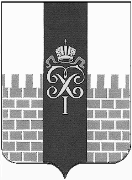 МЕСТНАЯ АДМИНИСТРАЦИЯ МУНИЦИПАЛЬНОГО ОБРАЗОВАНИЯ ГОРОД ПЕТЕРГОФ_____________________________________________________________________________________ПОСТАНОВЛЕНИЕ от 11.07.2022 г.                                                                                             № 66                           В соответствии с Бюджетным кодексом РФ, Положением о бюджетном процессе в муниципальном образовании город Петергоф,  Постановлением местной администрации МО город Петергоф от 26.09.2013 № 150 «Об утверждении Положения о Порядке разработки, реализации и оценки эффективности муниципальных программ и о Порядке разработки и реализации ведомственных целевых программ и планов по непрограммным расходам местного бюджета МО город Петергоф» местная администрация муниципального образования город Петергоф П О С Т А Н О В Л Я Е Т:Внести изменения в постановление местной администрации муниципального образования город Петергоф от 29.10.2021 № 114 «Об утверждении ведомственной целевой программы «Участие в реализации мер по профилактике дорожно-транспортного травматизма на территории муниципального образования» на 2022 год» (с изменениями от 23.05.2022) (далее-Постановление): приложение к Постановлению изложить в редакции согласно приложению к настоящему Постановлению.2. Приложения №№1,2,4 к ведомственной целевой программе оставить без изменений.3. Настоящее Постановление вступает в силу с даты официального опубликования.4. Контроль за исполнением настоящего Постановления оставляю за собой.Глава местной администрациимуниципального образованиягород Петергоф                                                                                  Т.С. ЕгороваПриложение                                                                                        к постановлению  местной администрации МО г. Петергоф                                                                от 11.07.2022 г. № 66                                                                                                                                                                                                                                                                                                                            Утверждено                                                                                   Глава МА МО г.Петергоф                                                      _______________/Т.С. Егорова/                                                                         «___»_______________2022 г.ВЕДОМСТВЕННАЯ ЦЕЛЕВАЯ   ПРОГРАММА «Участие в реализации мер по профилактике дорожно-транспортного травматизма на территории муниципального образования» на 2022 годНаименование вопроса местного значения, к которому относится программа:Участие в реализации мер по профилактике дорожно-транспортного травматизма на территории муниципального образования, включая размещение, содержание и ремонт искусственных неровностей на внутриквартальных проездахЦели и задачи программы:- снижение уровня дорожно-транспортного травматизма, в том числе с участием несовершеннолетних;          - воспитание у населения качеств, способствующих осознанному восприятию           окружающей дорожной обстановки, соблюдению правил дорожного движения;          - выработка у детей устойчивых навыков по выполнению требований правил дорожного           движения;          - развитие способностей и навыков, позволяющих детям ориентироваться в дорожной          обстановке;          - формирование правильной и своевременной реакции на любую дорожную ситуацию и           самостоятельного принятия адекватных решений;          - информирование населения по вопросам профилактики дорожно-транспортного           травматизма;          - реализация мероприятий, направленных на пропаганду необходимости соблюдения           правил дорожного движения в повседневной жизни;          - ведение разъяснительной работы среди несовершеннолетних, направленной на          исполнение законодательства в области соблюдения безопасности дорожного движения-  создание благоприятных условий для проживания и отдыха жителей.Заказчик программы (ответственный исполнитель):Местная администрация муниципального образования город Петергоф (административно-хозяйственный отдел, отдел городского хозяйства).4. Ожидаемые конечные результаты реализации целевой программы: 1. Организация подписки на печатное издание «Добрая дорога детства» в количестве: 240 экземпляров. Ежемесячно десять экземпляров газеты распространяются среди детей и подростков, проживающих на территории МО город Петергоф - охват детей и подростков не менее 5 000 человек;                                                                                          2. Издание евро буклета с информацией по профилактике безопасности дорожного движения для жителей муниципального образования город Петергоф в количестве: 1500 (одна тысяча пятьсот) штук;3. Участие в организации и проведении совместных мероприятиях с сотрудниками отдела пропаганды ГБДД для жителей МО город Петергоф с вручением световозвращающих элементов - 6 раз, количество участников - не менее 200 человек;4. Размещение, содержание и ремонт искусственных неровностей на внутриквартальных проездах - 94,0 погонных метра.    5. Сроки реализации ведомственной целевой программы: 1-4 квартал  2022  года.6. Перечень мероприятий ведомственной  целевой программы, ожидаемые конечные результаты реализации и необходимый объём финансирования:Приложение №3 к ведомственной целевой программеСметный расчетна размещение, содержание и ремонт искусственных неровностей на внутриквартальных проездах   Главный специалист отдела городского хозяйстваместной администрации МО город Петергоф                                                    Сугаева Ф.Л.О внесении изменений в постановление местной администрации муниципального образования город Петергоф от 29.10.2021 №114 «Об    утверждении   ведомственной целевой программы «Участие в реализации мер   по   профилактике дорожно- транспортного    травматизма    на     территории  муниципального   образования» на 2022 год» (с изменениями от 23.05.2022)№ п/пНаименование мероприятияОжидаемые конечные результатыОжидаемые конечные результатыСрок исполнениямероприятияНеобходимый  объем финансирования (тыс.руб.)№ п/пНаименование мероприятияЕдинца измеренияКоличествоСрок исполнениямероприятияНеобходимый  объем финансирования (тыс.руб.)1Подписка на газету «Добрая дорога детства»экз.чел.24050002-4 квартал20,42Издание евробуклета с информацией по профилактике безопасности движенияштук15003 квартал21,03Размещение, содержание и ремонт искусственных неровностей на внутридворовых проездахпог.м94,01 - 4 квартал277,44Изготовление световозвращающих элементов в рамках участия в совместных мероприятиях с ГИБДД шт.чел.62001 - 4 квартал16,5Итого:335,3№ п.пНаименование работЕдиница изм.КоличествоСтоимость руб. Примечания.123456    1.     Размещение новых искусственных неровностей по адресам: г. Петергоф, ул. Красных Курсантов, д.69 лит. А - 3 шт., ул. Юты Бондаровской,19 к.3-1 шт., Бульвар Разведчика, д.10 к.2-1 шт., ул. Чичеринская, д.2-1 шт., ул.Озерковая, д.41-1 шт., ул. Парковая, д.14-3 шт., ул.Озерковая, д.45-1шт., ул. Чебышевская, 4 к.3 -1 шт.    1.     Размещение новых искусственных неровностей по адресам: г. Петергоф, ул. Красных Курсантов, д.69 лит. А - 3 шт., ул. Юты Бондаровской,19 к.3-1 шт., Бульвар Разведчика, д.10 к.2-1 шт., ул. Чичеринская, д.2-1 шт., ул.Озерковая, д.41-1 шт., ул. Парковая, д.14-3 шт., ул.Озерковая, д.45-1шт., ул. Чебышевская, 4 к.3 -1 шт.    1.     Размещение новых искусственных неровностей по адресам: г. Петергоф, ул. Красных Курсантов, д.69 лит. А - 3 шт., ул. Юты Бондаровской,19 к.3-1 шт., Бульвар Разведчика, д.10 к.2-1 шт., ул. Чичеринская, д.2-1 шт., ул.Озерковая, д.41-1 шт., ул. Парковая, д.14-3 шт., ул.Озерковая, д.45-1шт., ул. Чебышевская, 4 к.3 -1 шт.    1.     Размещение новых искусственных неровностей по адресам: г. Петергоф, ул. Красных Курсантов, д.69 лит. А - 3 шт., ул. Юты Бондаровской,19 к.3-1 шт., Бульвар Разведчика, д.10 к.2-1 шт., ул. Чичеринская, д.2-1 шт., ул.Озерковая, д.41-1 шт., ул. Парковая, д.14-3 шт., ул.Озерковая, д.45-1шт., ул. Чебышевская, 4 к.3 -1 шт.    1.     Размещение новых искусственных неровностей по адресам: г. Петергоф, ул. Красных Курсантов, д.69 лит. А - 3 шт., ул. Юты Бондаровской,19 к.3-1 шт., Бульвар Разведчика, д.10 к.2-1 шт., ул. Чичеринская, д.2-1 шт., ул.Озерковая, д.41-1 шт., ул. Парковая, д.14-3 шт., ул.Озерковая, д.45-1шт., ул. Чебышевская, 4 к.3 -1 шт.    1.     Размещение новых искусственных неровностей по адресам: г. Петергоф, ул. Красных Курсантов, д.69 лит. А - 3 шт., ул. Юты Бондаровской,19 к.3-1 шт., Бульвар Разведчика, д.10 к.2-1 шт., ул. Чичеринская, д.2-1 шт., ул.Озерковая, д.41-1 шт., ул. Парковая, д.14-3 шт., ул.Озерковая, д.45-1шт., ул. Чебышевская, 4 к.3 -1 шт.1.1.Средний сегмент, включая крепеж.Пог.м.492 300,00112 700,001.2.Концевой сегмент, включая крепеж.Пог.м. 6,52 700,0017 550,001.3.Работы по размещению новых искусственных неровностейПог.м55,5700,0038 850,00                        Итого:                        Итого:55,5169 100,00       2.   Ремонт ранее установленных искусственных неровностей на внутриквартальных проездах        2.   Ремонт ранее установленных искусственных неровностей на внутриквартальных проездах        2.   Ремонт ранее установленных искусственных неровностей на внутриквартальных проездах        2.   Ремонт ранее установленных искусственных неровностей на внутриквартальных проездах        2.   Ремонт ранее установленных искусственных неровностей на внутриквартальных проездах        2.   Ремонт ранее установленных искусственных неровностей на внутриквартальных проездах 2.1.Средний сегмент, включая крепеж.Пог.м.232 300,0075 900,002.2.Концевой сегмент, включая крепеж.Пог.м.22700,005 400,002.3.Работы по ремонту ранее установленных искусственных неровностей Пог.м35 700,0024 500,002.4.Монтаж б/у элементов, включая крепёж Пог.м.3,5700,002450,00Итого:Итого:28,5108 250,00Всего стоимость работВсего стоимость работ277 350,00